        РОСРЕЗИНОТЕХНИКА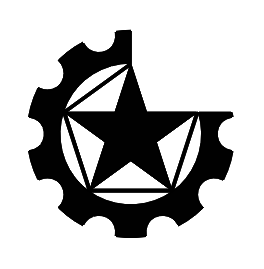 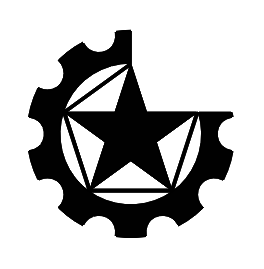                                       АДРЕС: 143983, Московская область, г. Балашиха, микрорайон  Керамик,  ул. Керамическая 2А, офис 403.                                      ТЕЛЕФОН: 8 (495) 544-85-03 ТЕЛ/ФАК: 8 (495) 664-29-78  МОБ: 8 (925) 544-85-03                                      E-MAIL: rosrez@mail.ru   HTTP: www.rosrez.ru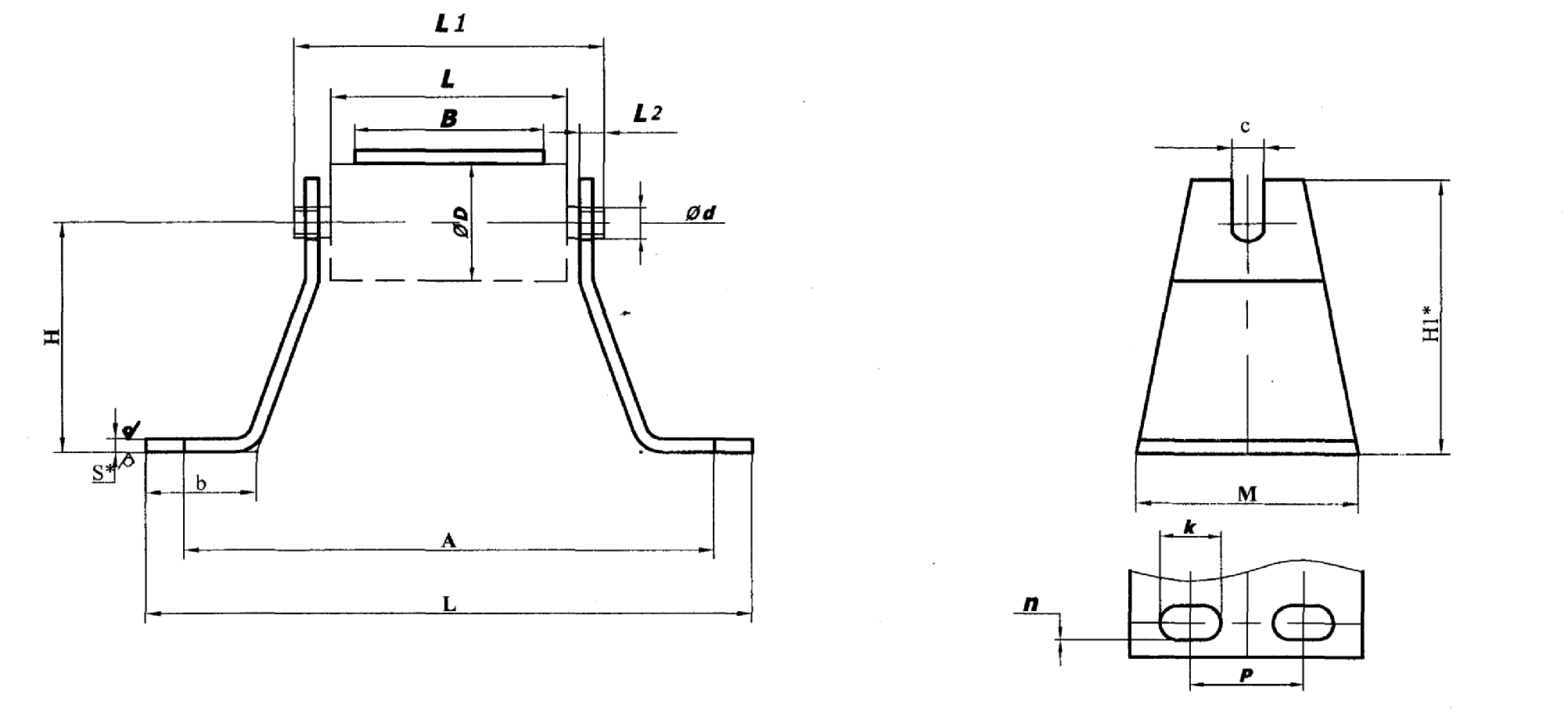 ОПРОСНЫЙ ЛИСТ ДЛЯ РОЛИКООПОРЫ  ВЕРХНИЙ С ПОДШИПНИКАМИ (204, 206, 303, 305, 306, 308, 406) ГОСТ 22644-77 ГОСТ 22646-77ОПРОСНЫЙ ЛИСТ ДЛЯ РОЛИКООПОРЫ  ВЕРХНИЙ С ПОДШИПНИКАМИ (204, 206, 303, 305, 306, 308, 406) ГОСТ 22644-77 ГОСТ 22646-77ОПРОСНЫЙ ЛИСТ ДЛЯ РОЛИКООПОРЫ  ВЕРХНИЙ С ПОДШИПНИКАМИ (204, 206, 303, 305, 306, 308, 406) ГОСТ 22644-77 ГОСТ 22646-77ОПРОСНЫЙ ЛИСТ ДЛЯ РОЛИКООПОРЫ  ВЕРХНИЙ С ПОДШИПНИКАМИ (204, 206, 303, 305, 306, 308, 406) ГОСТ 22644-77 ГОСТ 22646-77ОПРОСНЫЙ ЛИСТ ДЛЯ РОЛИКООПОРЫ  ВЕРХНИЙ С ПОДШИПНИКАМИ (204, 206, 303, 305, 306, 308, 406) ГОСТ 22644-77 ГОСТ 22646-77ОПРОСНЫЙ ЛИСТ ДЛЯ РОЛИКООПОРЫ  ВЕРХНИЙ С ПОДШИПНИКАМИ (204, 206, 303, 305, 306, 308, 406) ГОСТ 22644-77 ГОСТ 22646-77ОПРОСНЫЙ ЛИСТ ДЛЯ РОЛИКООПОРЫ  ВЕРХНИЙ С ПОДШИПНИКАМИ (204, 206, 303, 305, 306, 308, 406) ГОСТ 22644-77 ГОСТ 22646-77ОПРОСНЫЙ ЛИСТ ДЛЯ РОЛИКООПОРЫ  ВЕРХНИЙ С ПОДШИПНИКАМИ (204, 206, 303, 305, 306, 308, 406) ГОСТ 22644-77 ГОСТ 22646-77ОПРОСНЫЙ ЛИСТ ДЛЯ РОЛИКООПОРЫ  ВЕРХНИЙ С ПОДШИПНИКАМИ (204, 206, 303, 305, 306, 308, 406) ГОСТ 22644-77 ГОСТ 22646-77ОПРОСНЫЙ ЛИСТ ДЛЯ РОЛИКООПОРЫ  ВЕРХНИЙ С ПОДШИПНИКАМИ (204, 206, 303, 305, 306, 308, 406) ГОСТ 22644-77 ГОСТ 22646-77ОПРОСНЫЙ ЛИСТ ДЛЯ РОЛИКООПОРЫ  ВЕРХНИЙ С ПОДШИПНИКАМИ (204, 206, 303, 305, 306, 308, 406) ГОСТ 22644-77 ГОСТ 22646-77ОПРОСНЫЙ ЛИСТ ДЛЯ РОЛИКООПОРЫ  ВЕРХНИЙ С ПОДШИПНИКАМИ (204, 206, 303, 305, 306, 308, 406) ГОСТ 22644-77 ГОСТ 22646-77ОПРОСНЫЙ ЛИСТ ДЛЯ РОЛИКООПОРЫ  ВЕРХНИЙ С ПОДШИПНИКАМИ (204, 206, 303, 305, 306, 308, 406) ГОСТ 22644-77 ГОСТ 22646-77ОПРОСНЫЙ ЛИСТ ДЛЯ РОЛИКООПОРЫ  ВЕРХНИЙ С ПОДШИПНИКАМИ (204, 206, 303, 305, 306, 308, 406) ГОСТ 22644-77 ГОСТ 22646-77ОПРОСНЫЙ ЛИСТ ДЛЯ РОЛИКООПОРЫ  ВЕРХНИЙ С ПОДШИПНИКАМИ (204, 206, 303, 305, 306, 308, 406) ГОСТ 22644-77 ГОСТ 22646-77ОПРОСНЫЙ ЛИСТ ДЛЯ РОЛИКООПОРЫ  ВЕРХНИЙ С ПОДШИПНИКАМИ (204, 206, 303, 305, 306, 308, 406) ГОСТ 22644-77 ГОСТ 22646-77ОПРОСНЫЙ ЛИСТ ДЛЯ РОЛИКООПОРЫ  ВЕРХНИЙ С ПОДШИПНИКАМИ (204, 206, 303, 305, 306, 308, 406) ГОСТ 22644-77 ГОСТ 22646-77ОПРОСНЫЙ ЛИСТ ДЛЯ РОЛИКООПОРЫ  ВЕРХНИЙ С ПОДШИПНИКАМИ (204, 206, 303, 305, 306, 308, 406) ГОСТ 22644-77 ГОСТ 22646-77ОПРОСНЫЙ ЛИСТ ДЛЯ РОЛИКООПОРЫ  ВЕРХНИЙ С ПОДШИПНИКАМИ (204, 206, 303, 305, 306, 308, 406) ГОСТ 22644-77 ГОСТ 22646-77DBHH1ALMnkPSbLL1L2dcКоличествоКомплект с роликамиЗАКАЗЧИКЗАКАЗЧИКАДРЕСАДРЕСТЕЛЕФОНТЕЛЕФОНE-MAILE-MAIL